New Program 		Rule 24 Matrix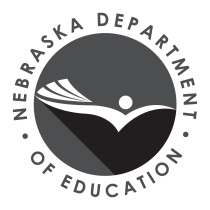 Revised Program 		Table of Alignment of Standards and AssessmentsName of Institution: 	Date Submitted: 	Endorsement: HEALTH AND PHYSICAL EDUCATION	Grade Levels:  PK-12Total Hours Required by Rule 24: 54	Program Hours Required by Institution: 		Endorsement Type: FIELDPlace an X in the box corresponding to the course that meets the following requirements:Place an X in the box corresponding to the course that meets the following requirements:List the courses the institution requires to meet Rule 24 requirements, associated Guidelines, and program hours required by the institution for this endorsement in the first row: (If more than 35 courses please fill out additional sheets)List the courses the institution requires to meet Rule 24 requirements, associated Guidelines, and program hours required by the institution for this endorsement in the first row: (If more than 35 courses please fill out additional sheets)List the courses the institution requires to meet Rule 24 requirements, associated Guidelines, and program hours required by the institution for this endorsement in the first row: (If more than 35 courses please fill out additional sheets)List the courses the institution requires to meet Rule 24 requirements, associated Guidelines, and program hours required by the institution for this endorsement in the first row: (If more than 35 courses please fill out additional sheets)List the courses the institution requires to meet Rule 24 requirements, associated Guidelines, and program hours required by the institution for this endorsement in the first row: (If more than 35 courses please fill out additional sheets)List the courses the institution requires to meet Rule 24 requirements, associated Guidelines, and program hours required by the institution for this endorsement in the first row: (If more than 35 courses please fill out additional sheets)List the courses the institution requires to meet Rule 24 requirements, associated Guidelines, and program hours required by the institution for this endorsement in the first row: (If more than 35 courses please fill out additional sheets)List the courses the institution requires to meet Rule 24 requirements, associated Guidelines, and program hours required by the institution for this endorsement in the first row: (If more than 35 courses please fill out additional sheets)List the courses the institution requires to meet Rule 24 requirements, associated Guidelines, and program hours required by the institution for this endorsement in the first row: (If more than 35 courses please fill out additional sheets)List the courses the institution requires to meet Rule 24 requirements, associated Guidelines, and program hours required by the institution for this endorsement in the first row: (If more than 35 courses please fill out additional sheets)List the courses the institution requires to meet Rule 24 requirements, associated Guidelines, and program hours required by the institution for this endorsement in the first row: (If more than 35 courses please fill out additional sheets)List the courses the institution requires to meet Rule 24 requirements, associated Guidelines, and program hours required by the institution for this endorsement in the first row: (If more than 35 courses please fill out additional sheets)List the courses the institution requires to meet Rule 24 requirements, associated Guidelines, and program hours required by the institution for this endorsement in the first row: (If more than 35 courses please fill out additional sheets)List the courses the institution requires to meet Rule 24 requirements, associated Guidelines, and program hours required by the institution for this endorsement in the first row: (If more than 35 courses please fill out additional sheets)List the courses the institution requires to meet Rule 24 requirements, associated Guidelines, and program hours required by the institution for this endorsement in the first row: (If more than 35 courses please fill out additional sheets)List the courses the institution requires to meet Rule 24 requirements, associated Guidelines, and program hours required by the institution for this endorsement in the first row: (If more than 35 courses please fill out additional sheets)List the courses the institution requires to meet Rule 24 requirements, associated Guidelines, and program hours required by the institution for this endorsement in the first row: (If more than 35 courses please fill out additional sheets)List the courses the institution requires to meet Rule 24 requirements, associated Guidelines, and program hours required by the institution for this endorsement in the first row: (If more than 35 courses please fill out additional sheets)List the courses the institution requires to meet Rule 24 requirements, associated Guidelines, and program hours required by the institution for this endorsement in the first row: (If more than 35 courses please fill out additional sheets)List the courses the institution requires to meet Rule 24 requirements, associated Guidelines, and program hours required by the institution for this endorsement in the first row: (If more than 35 courses please fill out additional sheets)List the courses the institution requires to meet Rule 24 requirements, associated Guidelines, and program hours required by the institution for this endorsement in the first row: (If more than 35 courses please fill out additional sheets)List the courses the institution requires to meet Rule 24 requirements, associated Guidelines, and program hours required by the institution for this endorsement in the first row: (If more than 35 courses please fill out additional sheets)List the courses the institution requires to meet Rule 24 requirements, associated Guidelines, and program hours required by the institution for this endorsement in the first row: (If more than 35 courses please fill out additional sheets)List the courses the institution requires to meet Rule 24 requirements, associated Guidelines, and program hours required by the institution for this endorsement in the first row: (If more than 35 courses please fill out additional sheets)List the courses the institution requires to meet Rule 24 requirements, associated Guidelines, and program hours required by the institution for this endorsement in the first row: (If more than 35 courses please fill out additional sheets)List the courses the institution requires to meet Rule 24 requirements, associated Guidelines, and program hours required by the institution for this endorsement in the first row: (If more than 35 courses please fill out additional sheets)List the courses the institution requires to meet Rule 24 requirements, associated Guidelines, and program hours required by the institution for this endorsement in the first row: (If more than 35 courses please fill out additional sheets)List the courses the institution requires to meet Rule 24 requirements, associated Guidelines, and program hours required by the institution for this endorsement in the first row: (If more than 35 courses please fill out additional sheets)List the courses the institution requires to meet Rule 24 requirements, associated Guidelines, and program hours required by the institution for this endorsement in the first row: (If more than 35 courses please fill out additional sheets)List the courses the institution requires to meet Rule 24 requirements, associated Guidelines, and program hours required by the institution for this endorsement in the first row: (If more than 35 courses please fill out additional sheets)List the courses the institution requires to meet Rule 24 requirements, associated Guidelines, and program hours required by the institution for this endorsement in the first row: (If more than 35 courses please fill out additional sheets)List the courses the institution requires to meet Rule 24 requirements, associated Guidelines, and program hours required by the institution for this endorsement in the first row: (If more than 35 courses please fill out additional sheets)List the courses the institution requires to meet Rule 24 requirements, associated Guidelines, and program hours required by the institution for this endorsement in the first row: (If more than 35 courses please fill out additional sheets)List the courses the institution requires to meet Rule 24 requirements, associated Guidelines, and program hours required by the institution for this endorsement in the first row: (If more than 35 courses please fill out additional sheets)List the courses the institution requires to meet Rule 24 requirements, associated Guidelines, and program hours required by the institution for this endorsement in the first row: (If more than 35 courses please fill out additional sheets)D Certification Endorsement Requirements:  This endorsement requires 54 semester hours of preparation in health and physical education courses, including: EXAMPLE:
CHEM 101 or 102 3 CRD1 a minimum of 27 semester hours in foundations of physical education, including:  anatomy; kinesiology and biomechanics; exercise physiology; motor learning and motor development; skill and fitness based competencies; curriculum planning and implementation; instructional delivery and classroom management; adapted physical education; and assessment of student learning in elementary and secondary physical education programs; and D1 a minimum of 27 semester hours in foundations of physical education, including:  anatomy; kinesiology and biomechanics; exercise physiology; motor learning and motor development; skill and fitness based competencies; curriculum planning and implementation; instructional delivery and classroom management; adapted physical education; and assessment of student learning in elementary and secondary physical education programs; and D2 a minimum of 27 semester hours in health education foundations that: demonstrate content knowledge and skills of a health literate educator; assess needs to determine priorities for comprehensive school health education; plan comprehensive school health curricula and programs; implement health education instruction; assess student learning; plan and coordinate a school health education program; communicate and advocate for health and school health education; serve as a resource person in health education; and collaborate with other professionals in implementing a coordinated school health program.D2 a minimum of 27 semester hours in health education foundations that: demonstrate content knowledge and skills of a health literate educator; assess needs to determine priorities for comprehensive school health education; plan comprehensive school health curricula and programs; implement health education instruction; assess student learning; plan and coordinate a school health education program; communicate and advocate for health and school health education; serve as a resource person in health education; and collaborate with other professionals in implementing a coordinated school health program.Demonstrate Scientific and Theoretical Knowledge Demonstrate Scientific and Theoretical Knowledge Describe and apply physiological and biomechanical concepts related to skillful movement, physical activity, and fitness;Describe and apply physiological and biomechanical concepts related to skillful movement, physical activity, and fitness;Describe and apply motor learning and psychological/behavioral theory related to skillful movement, physical activity, and fitness;Describe and apply motor learning and psychological/behavioral theory related to skillful movement, physical activity, and fitness;Describe and apply motor development theory and principles related to skillful movement, physical activity, and fitness;Describe and apply motor development theory and principles related to skillful movement, physical activity, and fitness;Identify historical, philosophical, and social perspectives of physical education issues and legislation; andIdentify historical, philosophical, and social perspectives of physical education issues and legislation; andAnalyze and correct critical elements of motor skills and performance concepts.Analyze and correct critical elements of motor skills and performance concepts.Demonstrate Skill and Fitness Based CompetenceDemonstrate Skill and Fitness Based CompetenceDemonstrate personal competence in motor skill performance for a variety of physical activities and movement patterns;Demonstrate personal competence in motor skill performance for a variety of physical activities and movement patterns;Achieve and maintain a health-enhancing level of fitness throughout the program; andAchieve and maintain a health-enhancing level of fitness throughout the program; andDemonstrate performance concepts related to skillful movement in a variety of physical activities.Demonstrate performance concepts related to skillful movement in a variety of physical activities.Plan and Implement CurriculumPlan and Implement CurriculumDesign and implement short and long term plans that are linked to program and instructional goals as well as a variety of student needs;Design and implement short and long term plans that are linked to program and instructional goals as well as a variety of student needs;Collaborate with the IEP team, other professionals, and families in the planning and implementation of lessons that meet the needs of students with disabilities;Collaborate with the IEP team, other professionals, and families in the planning and implementation of lessons that meet the needs of students with disabilities;Develop and implement appropriate (e.g., measurable, developmentally appropriate, performance based) goals and objectives aligned with local, state, and/or national standards;Develop and implement appropriate (e.g., measurable, developmentally appropriate, performance based) goals and objectives aligned with local, state, and/or national standards;Design and implement content that is aligned with lesson objectives;Design and implement content that is aligned with lesson objectives;Plan for and manage resources to provide active, fair, and equitable learning experiences;Plan for and manage resources to provide active, fair, and equitable learning experiences;Plan and adapt instruction for diverse student needs, adding specific accommodations and/or modifications for student exceptionalities;Plan and adapt instruction for diverse student needs, adding specific accommodations and/or modifications for student exceptionalities;Plan and implement progressive and sequential instruction that addresses the diverse needs of all students; andPlan and implement progressive and sequential instruction that addresses the diverse needs of all students; andDemonstrate knowledge of current technology by planning and implementing learning experiences that require students to appropriately use technology to meet lesson objectives. Demonstrate knowledge of current technology by planning and implementing learning experiences that require students to appropriately use technology to meet lesson objectives. Demonstrate Instructional Delivery and Classroom ManagementDemonstrate Instructional Delivery and Classroom ManagementDemonstrate effective verbal and non-verbal communication skills across a variety of instructional formats;Demonstrate effective verbal and non-verbal communication skills across a variety of instructional formats;Implement effective demonstrations, explanations, and instructional cues and prompts to link physical activity concepts to appropriate learning experiences;Implement effective demonstrations, explanations, and instructional cues and prompts to link physical activity concepts to appropriate learning experiences;Provide effective instructional feedback for skill acquisition, student learning, and motivation;Provide effective instructional feedback for skill acquisition, student learning, and motivation;Recognize the changing dynamics of the environment and adjust instructional tasks based on student responses;Recognize the changing dynamics of the environment and adjust instructional tasks based on student responses;Utilize managerial rules, routines, and transitions to create and maintain a  safe and effective learning environment; andUtilize managerial rules, routines, and transitions to create and maintain a  safe and effective learning environment; andImplement strategies to help students demonstrate responsible personal and social behaviors in a productive learning environment.Implement strategies to help students demonstrate responsible personal and social behaviors in a productive learning environment.Demonstrate Impact on Student Learning Demonstrate Impact on Student Learning Select or create appropriate assessments that will measure student achievement of goals and objectives;Select or create appropriate assessments that will measure student achievement of goals and objectives;Use appropriate assessments to evaluate student learning before, during, and after instruction; andUse appropriate assessments to evaluate student learning before, during, and after instruction; andUtilize the reflective cycle to implement change in teacher performance, student learning, and/or instructional goals and decisions.Utilize the reflective cycle to implement change in teacher performance, student learning, and/or instructional goals and decisions.Demonstrate Professionalism Demonstrate Professionalism Demonstrate behaviors that are consistent with the belief that all students can become physically educated individuals;Demonstrate behaviors that are consistent with the belief that all students can become physically educated individuals;Participate in activities that enhance collaboration and lead to professional growth and development;Participate in activities that enhance collaboration and lead to professional growth and development;Demonstrate behaviors that are consistent with the professional ethics of highly qualified teachers; andDemonstrate behaviors that are consistent with the professional ethics of highly qualified teachers; andCommunicate in ways that convey respect and sensitivity.Communicate in ways that convey respect and sensitivity.Demonstrate the knowledge and skills of a health literate educator, including:Demonstrate the knowledge and skills of a health literate educator, including:Theoretical foundations of health behaviors and principles of learning;Theoretical foundations of health behaviors and principles of learning;The National Health Education Standards;The National Health Education Standards;Practices that promote health and safety;Practices that promote health and safety;Behaviors that might compromise health and/or safety;Behaviors that might compromise health and/or safety;Disease etiology and prevention practices; andDisease etiology and prevention practices; andHealth literacy skills of an informed consumer of health products and services.Health literacy skills of an informed consumer of health products and services.Demonstrate content knowledge and understanding of:Demonstrate content knowledge and understanding of:Human anatomy and physiology;Human anatomy and physiology;Community Health;Community Health;Consumer Health;Consumer Health;Environmental Health;Environmental Health;Family Life including sexuality education;Family Life including sexuality education;Mental/Emotional Health including stress management, depression, and death and dying;Mental/Emotional Health including stress management, depression, and death and dying;Injury Prevention/Safety including violence and suicide;Injury Prevention/Safety including violence and suicide;Nutrition;Nutrition;Personal Health including health-related physical activity;Personal Health including health-related physical activity;Prevention/Control of Disease including STDs/STIs, HIV/AIDS, and emerging public health threats; andPrevention/Control of Disease including STDs/STIs, HIV/AIDS, and emerging public health threats; andSubstance Use/Misuse/Abuse.Substance Use/Misuse/Abuse.Assess needs to determine priorities for school health education such as assessing, collecting, and utilizing a variety of health-related data to infer needs for school health education.Assess needs to determine priorities for school health education such as assessing, collecting, and utilizing a variety of health-related data to infer needs for school health education.Plan effective comprehensive school health education curricula and programs, including:Plan effective comprehensive school health education curricula and programs, including:Designing strategies for involving key stakeholders in program planning for School Health Education;Designing strategies for involving key stakeholders in program planning for School Health Education;Designing a logical scope and sequence of skill-based learning experiences that accommodate all students;Designing a logical scope and sequence of skill-based learning experiences that accommodate all students;Creating appropriate and measurable learner objectives that align with assessments and scoring guides;Creating appropriate and measurable learner objectives that align with assessments and scoring guides;Selecting developmentally appropriate strategies to meet learning objectives;Selecting developmentally appropriate strategies to meet learning objectives;Aligning health education curricula with needs assessment data and the National Health Education Standards; andAligning health education curricula with needs assessment data and the National Health Education Standards; andConducting feasibility analysis for implementing selected strategies.Conducting feasibility analysis for implementing selected strategies.Implement health instruction, including but not limited to:Implement health instruction, including but not limited to:Demonstration of multiple instructional strategies that reflect effective pedagogy and health education theories and models that facilitate learning for all students;Demonstration of multiple instructional strategies that reflect effective pedagogy and health education theories and models that facilitate learning for all students;Utilization of technology and resources to provide instruction and engage diverse learners;Utilization of technology and resources to provide instruction and engage diverse learners;Exhibition of competency in classroom management; andExhibition of competency in classroom management; andReflection on implementation practices, adjusting objectives, instructional strategies and assessments as necessary to enhance student learning.Reflection on implementation practices, adjusting objectives, instructional strategies and assessments as necessary to enhance student learning.Assess student learning, including:Assess student learning, including:Develop assessment plans;Develop assessment plans;Analyze available assessment instruments;Analyze available assessment instruments;Develop instruments to assess student learning;Develop instruments to assess student learning;Implement plans to assess student learning; andImplement plans to assess student learning; andUtilize assessment results to guide future instruction.Utilize assessment results to guide future instruction.Plan and coordinate a school health education program by:Plan and coordinate a school health education program by:Developing a plan for comprehensive school health education (CSHE) within a coordinated school health program (CSHP);Developing a plan for comprehensive school health education (CSHE) within a coordinated school health program (CSHP);Explaining how a health education program fits the culture of a school and contributes to the school’s mission;Explaining how a health education program fits the culture of a school and contributes to the school’s mission;Designing a plan to collaborate with others such as school personnel, community health educators, and students’ families in planning and Designing a plan to collaborate with others such as school personnel, community health educators, and students’ families in planning and implementing health education programs.implementing health education programs.Serve as a resource person in health education by:Serve as a resource person in health education by:Using current credible and reliable health information resources;Using current credible and reliable health information resources;Responding to requests for health information;Responding to requests for health information;Selecting accurate, current, and reliable educational resource materials for dissemination; andSelecting accurate, current, and reliable educational resource materials for dissemination; andDescribing ways to establish effective consultative and collaborative relationships with others involved in Coordinated School Health Programs.Describing ways to establish effective consultative and collaborative relationships with others involved in Coordinated School Health Programs.Communicate and advocate for health and school health education by:Communicate and advocate for health and school health education by:Analyzing and responding to factors that impact current and future needs in comprehensive school health education;Analyzing and responding to factors that impact current and future needs in comprehensive school health education;Applying a variety of communication methods and techniques;Applying a variety of communication methods and techniques;Advocating for coordinated school health and comprehensive school health education; andAdvocating for coordinated school health and comprehensive school health education; andDemonstrating professionalism.Demonstrating professionalism.